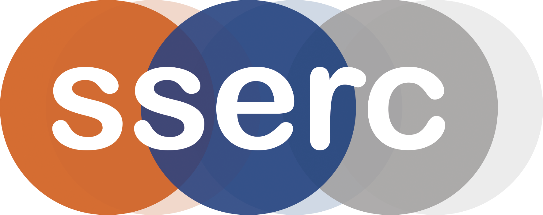 Activity assessedWhen a fossil fuel burnsDate of assessment30th June 2020Date of review (Step 5)SchoolDepartmentStep 1Step 2Step 3Step 4Step 4Step 4Step 4Step 4List Significant hazards here:Who might be harmed and how?What are you already doing?What further action is needed?ActionsActionsActionsActionsActionsList Significant hazards here:Who might be harmed and how?What are you already doing?What further action is needed?by whom?by whom?Due dateDue dateDoneCopper sulphate is harmful by swallowing or inhalation of the dust. It also causes serious eye damageTechnician, demonstrator and audience.Wear goggles (EN166 3). Avoid raising dust. If spilled on skin, wash off with copious amounts of water.Calcium hydroxide is corrosive.Technician preparing lime water.Avoid raising dust. Wear goggles (EN 166 3) and gloves.Lime water, while not even technically an irritant, can irritate eyes. Take precautionsDemonstrator and audience by splashingAvoid splashing.Wear eye protection if there is a danger of significant splashing/spillage.If spilled on skin, wash off with copious amounts of water.Description of activity:A candle (or similar) is burned and a pump pulls the fumes through:A tube in an ice/salt bath to condense water vapour. Lime water which goes cloudy with the CO2.Additional comments: